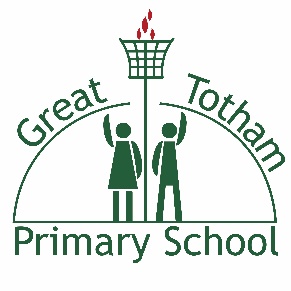 Please return your completed application form to admin@greattotham.essex.sch.ukThank you for your interest in this post. The following information is necessary to ensure that full consideration can be given to all candidates. The information will be treated as confidential. Please complete the application form in black ink or type and ensure you complete all the sections. Please do not enclose a CV with this application, it will not be considered in line with safer recruitment procedures.If you have any special requirements and/or require reasonable adjustments to enable you to complete this form and/or during the recruitment process please contact the school office.Extend chart as requiredExtend chart as requiredPlease ensure that the grades per qualification/subject are clear for the following two sections.Extend chart as requiredExtend chart as requiredExtend chart as requiredExtend chart as requiredIf this form is submitted electronically you may be asked to sign a physical form if your application is progressed.Thank you for applying for this post and your interest in working for Great Totham Primary School. It is not our normal practice to acknowledge receipt of applications.  Post DetailsApplication for appointment as:Personal DetailsSection 1Section 1Section 1Title:First name (s):First name (s):First name (s):Surname:Previous names:Previous names:Previous names:Date of birth:National Insurance no:National Insurance no:National Insurance no:Preferred telephone no:Email address:Email address:Email address:Address:Do you have the right to work in the UK?Do you have the right to work in the UK?YESYESYESNONOAbility to travel to work Section 2Section 2Section 2Do you have a valid driving licence?Do you have a valid driving licence?YesNoDo you have access to a vehicle which you are able to use for work purposes?Do you have access to a vehicle which you are able to use for work purposes?YesNoIf not, are you able to travel, for work purposes, by another means of transport?If not, are you able to travel, for work purposes, by another means of transport?YesNoPresent Employment (do not complete if currently in teacher training) Present Employment (do not complete if currently in teacher training) Present Employment (do not complete if currently in teacher training) Section 3Employer:Address:Current post title:Date appointed:Salary point/scale:Current salary:£Any allowances:Allowance value:£Notice required:Reason for leaving:Brief outline of duties in your current OR most recent jobSection 4Previous Employment (not teacher training placements)Previous Employment (not teacher training placements)Previous Employment (not teacher training placements)Previous Employment (not teacher training placements)Section 5Include all full time and part time positions starting with the most recent.Include all full time and part time positions starting with the most recent.Include all full time and part time positions starting with the most recent.Include all full time and part time positions starting with the most recent.Include all full time and part time positions starting with the most recent.EmployerStart DateEnd DateJob TitleReason for leavingBreaks in Employment HistoryBreaks in Employment HistoryBreaks in Employment HistorySection 6Please account for any breaks in employment since leaving full time education. This must be accurately completed to comply with safer recruitment procedures.Please account for any breaks in employment since leaving full time education. This must be accurately completed to comply with safer recruitment procedures.Please account for any breaks in employment since leaving full time education. This must be accurately completed to comply with safer recruitment procedures.Please account for any breaks in employment since leaving full time education. This must be accurately completed to comply with safer recruitment procedures.Start dateEnd DateReason for breakReason for breakSecondary School Education (list most recent first)Secondary School Education (list most recent first)Secondary School Education (list most recent first)Secondary School Education (list most recent first)Secondary School Education (list most recent first)Section 8Section 8School(s)FromToSubjectQualificationQualificationGradeContinuing Education (University/College/Apprenticeships etc.)Continuing Education (University/College/Apprenticeships etc.)Continuing Education (University/College/Apprenticeships etc.)Continuing Education (University/College/Apprenticeships etc.)Section 9Section 9Educational EstablishmentFromToQualificationQualificationGradeInitial Teacher Training Placements Initial Teacher Training Placements Initial Teacher Training Placements Section 10Only to be completed by applicants entering ECT Year 1 or ECT Year 2.Only to be completed by applicants entering ECT Year 1 or ECT Year 2.Only to be completed by applicants entering ECT Year 1 or ECT Year 2.Only to be completed by applicants entering ECT Year 1 or ECT Year 2.PlacementYear GroupDurationDurationQualified Teacher Status Qualified Teacher Status Qualified Teacher Status Qualified Teacher Status Qualified Teacher Status Qualified Teacher Status Section 11Section 11Do you hold Qualified Teacher Status (QTS)?Do you hold Qualified Teacher Status (QTS)?Do you hold Qualified Teacher Status (QTS)?Do you hold Qualified Teacher Status (QTS)?Do you hold Qualified Teacher Status (QTS)?YesYesNoTeacher Reference Number:Teacher Reference Number:If yes please complete the followingDate of ECT/NQT Statutory Induction period for maintained schools (if qualified since August 1999).If yes please complete the followingDate of ECT/NQT Statutory Induction period for maintained schools (if qualified since August 1999).If yes please complete the followingDate of ECT/NQT Statutory Induction period for maintained schools (if qualified since August 1999).If yes please complete the followingDate of ECT/NQT Statutory Induction period for maintained schools (if qualified since August 1999).If yes please complete the followingDate of ECT/NQT Statutory Induction period for maintained schools (if qualified since August 1999).If yes please complete the followingDate of ECT/NQT Statutory Induction period for maintained schools (if qualified since August 1999).If yes please complete the followingDate of ECT/NQT Statutory Induction period for maintained schools (if qualified since August 1999).If yes please complete the followingDate of ECT/NQT Statutory Induction period for maintained schools (if qualified since August 1999).Date Started:Date Completed:Other relevant training in the last five yearsOther relevant training in the last five yearsOther relevant training in the last five yearsSection 12List the most recent first that is relevant to the advertised position.List the most recent first that is relevant to the advertised position.List the most recent first that is relevant to the advertised position.List the most recent first that is relevant to the advertised position.Brief description/course title:Date:Organising Body:Organising Body:Information in support of this application (maximum 2 sides of A4)Section 13Describe the experience, skills, and competencies that make you suitable for this job. These may have been gained from your employment, training placement, voluntary or community work or any other organisation you may have been involved with.  Describe the experience, skills, and competencies that make you suitable for this job. These may have been gained from your employment, training placement, voluntary or community work or any other organisation you may have been involved with.  ReferencesReferencesReferencesReferencesReferencesReferencesSection 14Section 14Please give the name and addresses of your two most recent employers (if applicable).  If you are unable to do this, please clearly outline who your referees are. In the case of school references, this should be the Headteacher. Applicants must ensure referees consent to be contacted and for reference information to be held for a period of 6 months.  Please give the name and addresses of your two most recent employers (if applicable).  If you are unable to do this, please clearly outline who your referees are. In the case of school references, this should be the Headteacher. Applicants must ensure referees consent to be contacted and for reference information to be held for a period of 6 months.  Please give the name and addresses of your two most recent employers (if applicable).  If you are unable to do this, please clearly outline who your referees are. In the case of school references, this should be the Headteacher. Applicants must ensure referees consent to be contacted and for reference information to be held for a period of 6 months.  Please give the name and addresses of your two most recent employers (if applicable).  If you are unable to do this, please clearly outline who your referees are. In the case of school references, this should be the Headteacher. Applicants must ensure referees consent to be contacted and for reference information to be held for a period of 6 months.  Please give the name and addresses of your two most recent employers (if applicable).  If you are unable to do this, please clearly outline who your referees are. In the case of school references, this should be the Headteacher. Applicants must ensure referees consent to be contacted and for reference information to be held for a period of 6 months.  Please give the name and addresses of your two most recent employers (if applicable).  If you are unable to do this, please clearly outline who your referees are. In the case of school references, this should be the Headteacher. Applicants must ensure referees consent to be contacted and for reference information to be held for a period of 6 months.  Please give the name and addresses of your two most recent employers (if applicable).  If you are unable to do this, please clearly outline who your referees are. In the case of school references, this should be the Headteacher. Applicants must ensure referees consent to be contacted and for reference information to be held for a period of 6 months.  Please give the name and addresses of your two most recent employers (if applicable).  If you are unable to do this, please clearly outline who your referees are. In the case of school references, this should be the Headteacher. Applicants must ensure referees consent to be contacted and for reference information to be held for a period of 6 months.  1.1.1.1.1.1.1.1.Name:Name:Address:Address:Position:Position:Telephone Number:Telephone Number:Telephone Number:Relationship between referee and applicant:Relationship between referee and applicant:Relationship between referee and applicant:Relationship between referee and applicant:Relationship between referee and applicant:Period of time applicant known to referee:Period of time applicant known to referee:Period of time applicant known to referee:Period of time applicant known to referee:Period of time applicant known to referee:Email address:Email address:Email address:2.2.2.2.2.2.2.2.Name:Name:Address:Address:Position:Position:Telephone Number:Telephone Number:Telephone Number:Relationship between referee and applicant:Relationship between referee and applicant:Relationship between referee and applicant:Relationship between referee and applicant:Relationship between referee and applicant:Period of time applicant known to referee:Period of time applicant known to referee:Period of time applicant known to referee:Period of time applicant known to referee:Period of time applicant known to referee:Email address:Email address:Email address:Note:Referees will be contacted before interviewsIf either of your referees know you by another name please indicate aboveThe school may contact other previous employers for a reference with your consentReferences will not be accepted from relatives or from people writing solely in the capacity of friendsReferees will be contacted before interviewsIf either of your referees know you by another name please indicate aboveThe school may contact other previous employers for a reference with your consentReferences will not be accepted from relatives or from people writing solely in the capacity of friendsReferees will be contacted before interviewsIf either of your referees know you by another name please indicate aboveThe school may contact other previous employers for a reference with your consentReferences will not be accepted from relatives or from people writing solely in the capacity of friendsReferees will be contacted before interviewsIf either of your referees know you by another name please indicate aboveThe school may contact other previous employers for a reference with your consentReferences will not be accepted from relatives or from people writing solely in the capacity of friendsReferees will be contacted before interviewsIf either of your referees know you by another name please indicate aboveThe school may contact other previous employers for a reference with your consentReferences will not be accepted from relatives or from people writing solely in the capacity of friendsReferees will be contacted before interviewsIf either of your referees know you by another name please indicate aboveThe school may contact other previous employers for a reference with your consentReferences will not be accepted from relatives or from people writing solely in the capacity of friendsReferees will be contacted before interviewsIf either of your referees know you by another name please indicate aboveThe school may contact other previous employers for a reference with your consentReferences will not be accepted from relatives or from people writing solely in the capacity of friendsClose Personal RelationshipsClose Personal RelationshipsClose Personal RelationshipsSection 15Are you a relative or partner of, or have a close personal relationship with, any employee or Governor of Great Totham Primary School.  If ‘yes’, please state the name(s) of the person(s) and relationship to you. Failure to disclose a close personal relationship may disqualify you.  Canvassing of Governors, or senior managers by or on your behalf is not allowed. Are you a relative or partner of, or have a close personal relationship with, any employee or Governor of Great Totham Primary School.  If ‘yes’, please state the name(s) of the person(s) and relationship to you. Failure to disclose a close personal relationship may disqualify you.  Canvassing of Governors, or senior managers by or on your behalf is not allowed. Are you a relative or partner of, or have a close personal relationship with, any employee or Governor of Great Totham Primary School.  If ‘yes’, please state the name(s) of the person(s) and relationship to you. Failure to disclose a close personal relationship may disqualify you.  Canvassing of Governors, or senior managers by or on your behalf is not allowed. Are you a relative or partner of, or have a close personal relationship with, any employee or Governor of Great Totham Primary School.  If ‘yes’, please state the name(s) of the person(s) and relationship to you. Failure to disclose a close personal relationship may disqualify you.  Canvassing of Governors, or senior managers by or on your behalf is not allowed. NoYesDetails:Details:DisclosuresDisclosuresSection 16Shortlisted candidates will be asked to complete a Self-Disclosure Form (SD2) to disclose whether: they have any unspent conditional cautions or convictions under the Rehabilitation of Offenders Act 1974; orthey have any adult cautions (simple or conditional) or spent convictions that are not protected as defined by the Rehabilitation of Offenders Act 1974 (Exceptions) Order 1975 (Amendment) (England and Wales) Order 2020.they are subject to any prohibitions relevant to the roleThe amendments to the Rehabilitation of Offenders Act 1974 (Exceptions) Order 1975 (2013 and 2020) provides that when applying for certain jobs and activities, certain convictions and cautions are considered ‘protected’. This means that they do not need to be disclosed to employers, and if they are disclosed, employers cannot take them into account. Guidance notes are available to accompany the SD2 form to assist candidates with information which must be disclosed. Any information disclosed will be treated in the strictest confidence. Where appropriate for the role, a disclosure/status check will be sought from the Disclosure and Barring Service (DBS) in the event of a successful application, along with other relevant pre-employment checks. Shortlisted candidates applying for a relevant post in a school setting covered by the Childcare (Disqualification) Regulations 2018 (“the Regulations”) will be asked to complete a Disqualification Declaration Form.
A disqualified person may only be employed in a relevant post if they obtain a waiver from Ofsted. A copy of the Disqualification Declaration Form is available from the school office if you wish to review this Form prior to submitting your application.Shortlisted candidates will be asked to complete a Self-Disclosure Form (SD2) to disclose whether: they have any unspent conditional cautions or convictions under the Rehabilitation of Offenders Act 1974; orthey have any adult cautions (simple or conditional) or spent convictions that are not protected as defined by the Rehabilitation of Offenders Act 1974 (Exceptions) Order 1975 (Amendment) (England and Wales) Order 2020.they are subject to any prohibitions relevant to the roleThe amendments to the Rehabilitation of Offenders Act 1974 (Exceptions) Order 1975 (2013 and 2020) provides that when applying for certain jobs and activities, certain convictions and cautions are considered ‘protected’. This means that they do not need to be disclosed to employers, and if they are disclosed, employers cannot take them into account. Guidance notes are available to accompany the SD2 form to assist candidates with information which must be disclosed. Any information disclosed will be treated in the strictest confidence. Where appropriate for the role, a disclosure/status check will be sought from the Disclosure and Barring Service (DBS) in the event of a successful application, along with other relevant pre-employment checks. Shortlisted candidates applying for a relevant post in a school setting covered by the Childcare (Disqualification) Regulations 2018 (“the Regulations”) will be asked to complete a Disqualification Declaration Form.
A disqualified person may only be employed in a relevant post if they obtain a waiver from Ofsted. A copy of the Disqualification Declaration Form is available from the school office if you wish to review this Form prior to submitting your application.Shortlisted candidates will be asked to complete a Self-Disclosure Form (SD2) to disclose whether: they have any unspent conditional cautions or convictions under the Rehabilitation of Offenders Act 1974; orthey have any adult cautions (simple or conditional) or spent convictions that are not protected as defined by the Rehabilitation of Offenders Act 1974 (Exceptions) Order 1975 (Amendment) (England and Wales) Order 2020.they are subject to any prohibitions relevant to the roleThe amendments to the Rehabilitation of Offenders Act 1974 (Exceptions) Order 1975 (2013 and 2020) provides that when applying for certain jobs and activities, certain convictions and cautions are considered ‘protected’. This means that they do not need to be disclosed to employers, and if they are disclosed, employers cannot take them into account. Guidance notes are available to accompany the SD2 form to assist candidates with information which must be disclosed. Any information disclosed will be treated in the strictest confidence. Where appropriate for the role, a disclosure/status check will be sought from the Disclosure and Barring Service (DBS) in the event of a successful application, along with other relevant pre-employment checks. Shortlisted candidates applying for a relevant post in a school setting covered by the Childcare (Disqualification) Regulations 2018 (“the Regulations”) will be asked to complete a Disqualification Declaration Form.
A disqualified person may only be employed in a relevant post if they obtain a waiver from Ofsted. A copy of the Disqualification Declaration Form is available from the school office if you wish to review this Form prior to submitting your application.Safer Recruitment DeclarationIt is unlawful for a person who is barred from working with children to apply to work in a regulated position. Safer Recruitment DeclarationIt is unlawful for a person who is barred from working with children to apply to work in a regulated position. Safer Recruitment DeclarationIt is unlawful for a person who is barred from working with children to apply to work in a regulated position. I certify that I am not disqualified from working with children or subject to any sanctions imposed by a regulatory body which would prohibit or restrict me from applying for this post.I certify that I am not disqualified from working with children or subject to any sanctions imposed by a regulatory body which would prohibit or restrict me from applying for this post.Data Protection I acknowledge that by completing this form the school will hold and process personal data (including special categories of data e.g. information about health) about me in line with their data protection policy. I acknowledge that the school will use/process this information for the duration of the recruitment process. I acknowledge this information will only be shared in line with the Privacy Notice.If I am the successful applicant I acknowledge that this information will be retained in line with the school’s retention schedule.  If I am not the successful candidate I acknowledge this information will be retained by the school in a secure paper system for no longer than 6 months from the date of the appointment of the successful candidate.All forms submitted (in paper or electronic format) will be held securely by the school in line with their data protection policy.   Declaration and SignaturePlease read the following statement and information relating to your application carefully. By ticking the box below, signing and submitting this form you are certifying that the information you have supplied is accurate and confirming that the declarations are true to the best of your knowledge.  Any false information will result in the withdrawal of any offer of employment or, in the event of employment, in disciplinary investigation by the school which may result in dismissal.Data Protection I acknowledge that by completing this form the school will hold and process personal data (including special categories of data e.g. information about health) about me in line with their data protection policy. I acknowledge that the school will use/process this information for the duration of the recruitment process. I acknowledge this information will only be shared in line with the Privacy Notice.If I am the successful applicant I acknowledge that this information will be retained in line with the school’s retention schedule.  If I am not the successful candidate I acknowledge this information will be retained by the school in a secure paper system for no longer than 6 months from the date of the appointment of the successful candidate.All forms submitted (in paper or electronic format) will be held securely by the school in line with their data protection policy.   Declaration and SignaturePlease read the following statement and information relating to your application carefully. By ticking the box below, signing and submitting this form you are certifying that the information you have supplied is accurate and confirming that the declarations are true to the best of your knowledge.  Any false information will result in the withdrawal of any offer of employment or, in the event of employment, in disciplinary investigation by the school which may result in dismissal.Data Protection I acknowledge that by completing this form the school will hold and process personal data (including special categories of data e.g. information about health) about me in line with their data protection policy. I acknowledge that the school will use/process this information for the duration of the recruitment process. I acknowledge this information will only be shared in line with the Privacy Notice.If I am the successful applicant I acknowledge that this information will be retained in line with the school’s retention schedule.  If I am not the successful candidate I acknowledge this information will be retained by the school in a secure paper system for no longer than 6 months from the date of the appointment of the successful candidate.All forms submitted (in paper or electronic format) will be held securely by the school in line with their data protection policy.   Declaration and SignaturePlease read the following statement and information relating to your application carefully. By ticking the box below, signing and submitting this form you are certifying that the information you have supplied is accurate and confirming that the declarations are true to the best of your knowledge.  Any false information will result in the withdrawal of any offer of employment or, in the event of employment, in disciplinary investigation by the school which may result in dismissal.Data Protection I acknowledge that by completing this form the school will hold and process personal data (including special categories of data e.g. information about health) about me in line with their data protection policy. I acknowledge that the school will use/process this information for the duration of the recruitment process. I acknowledge this information will only be shared in line with the Privacy Notice.If I am the successful applicant I acknowledge that this information will be retained in line with the school’s retention schedule.  If I am not the successful candidate I acknowledge this information will be retained by the school in a secure paper system for no longer than 6 months from the date of the appointment of the successful candidate.All forms submitted (in paper or electronic format) will be held securely by the school in line with their data protection policy.   Declaration and SignaturePlease read the following statement and information relating to your application carefully. By ticking the box below, signing and submitting this form you are certifying that the information you have supplied is accurate and confirming that the declarations are true to the best of your knowledge.  Any false information will result in the withdrawal of any offer of employment or, in the event of employment, in disciplinary investigation by the school which may result in dismissal.I certify that the information I have supplied on this form is accurate and true to the best of my knowledge.I certify that the information I have supplied on this form is accurate and true to the best of my knowledge.I certify that the information I have supplied on this form is accurate and true to the best of my knowledge.Name:Date:Signed: